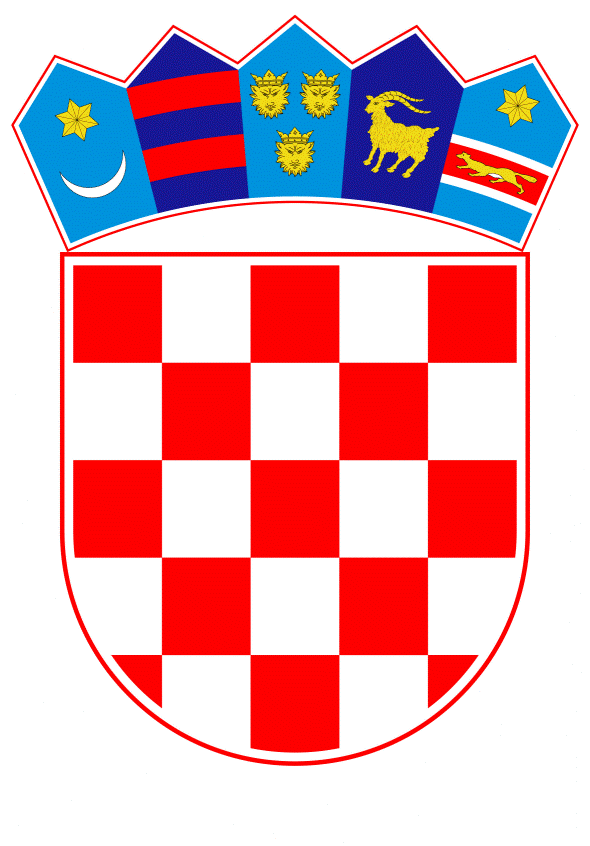 VLADA REPUBLIKE HRVATSKEZagreb, 1. veljače 2019.______________________________________________________________________________________________________________________________________________________________________________________________________________________________PrijedlogNa temelju članka 31. stavka 3. Zakona o Vladi Republike Hrvatske (Narodne novine, br. 150/11, 119/14, 93/16 i 116/18), Vlada Republike Hrvatske je na sjednici održanoj __________ 2019. godine donijelaZ A K LJ U Č A K	1.	Vlada Republike Hrvatske podupire pokretanje aktivnosti u vezi s realizacijom Projekta izgradnje višenamjenskog Kongresnog centra Dubrovnik.	2.	Zadužuje se Ministarstvo turizma da, u suradnji s Gradom Dubrovnikom i Dubrovačko-neretvanskom županijom, poduzme sve potrebne aktivnosti za utvrđivanje preduvjeta potrebnih za  realizaciju Projekta iz točke 1. ovoga Zaključka.Klasa:Urbroj:Zagreb,										Predsjednik									mr. sc. Andrej PlenkovićO B R A Z L O Ž E N J EStrategijom razvoja turizma Republike Hrvatske do 2020. godine. (Narodne novine, broj 55/13) prepoznata je važnost razvoja poslovnog turizma, pri čemu je identificirana i glavna prepreka u vidu nedostatka kongresne infrastrukture (kongresi centri). Slijedom navedenog, Strategijom je predviđena izgradnja nekoliko multifunkcionalnih kongresno-izložbenih centara (tzv. smart centri), a ujedno su prepoznate i moguće destinacije za isto, među kojima je i Dubrovnik. U skladu s navedenim, i Dubrovačko-neretvanska županija je u svojim planovima razvoja, u prvom redu Prostornim planom, Strategijom razvoja turizma Dubrovačko-neretvanske županije 2012. - 2022. godine, Županijskom razvojnom strategijom 2016.-2020. godine, utvrdila da bi realizacija ovakvog projekta u iznimno značajnoj mjeri doprinijela pozicioniranju Dubrovnika i Dubrovačko-neretvanske županije na globalnom tržištu velikih kongresa i događanja iz segmenta MICE-a. Navedenu činjenicu potvrdile su i dvije studije koje je Dubrovačko-neretvanska županija izradila - "Koncept razvoja višenamjenskog centra Dubrovnik - 2015" i "Tržišna i financijska studija predizvodljivosti za planirani višenamjenski kongresni centar Dubrovnik - 2017". Temeljem navedenih studija odabrana je lokacija za izgradnju ovoga centra na Babinom kuku u Dubrovniku, a što je definirano i važećom prostorno-planskom dokumentacijom. Studije su također potvrdile iznimnu važnost višenamjenskog kongresnog centra za jačanje turističkih kapaciteta šireg područja, a sve u svrhu produljenja turističke sezone, jačanja i izgradnje brenda Dubrovnika i Hrvatske kao kongresne destinacije.S obzirom da je Projekt u inicijalnoj fazi, u ovom trenutku potrebno je prvenstveno utvrditi potrebne preduvjete za njegovu realizaciju. Slijedom navedenog, predlaže se da Vlada Republike Hrvatske donese zaključak kojim će poduprijeti pokretanje aktivnosti u vezi s realizacijom Projekta izgradnje višenamjenskog Kongresnog centra Dubrovnik, te zadužiti Ministarstvo turizma da u suradnji s Gradom Dubrovnikom i Dubrovačko-neretvanskom županijom poduzme sve potrebne aktivnosti za utvrđivanje preduvjeta potrebnih za realizaciju navedenog Projekta.Predlagatelj:Ministarstvo turizma Predmet:Prijedlog zaključka u vezi s realizacijom Projekta izgradnje višenamjenskog Kongresnog centra Dubrovnik 